       17 февраля 2020 года в рамках Года памяти и славы, посвященного празднованию 75-летия Победы в Великой Отечественной войне 1941-1945г.г., было проведено  торжественное вручение юбилейных медалей десяти труженикам тыла, жителям Песчанокопского сельского поселения: Галкину Петру Федоровичу, Пелипас Дмитрию Кирилловичу, Ореховой Марии Васильевне, Лабынцеву Ивану Григорьевичу, Барабановой Марии Андреевне, Стадниковой Матрене Ивановне, Александровой Любови Гавриловне, Каплуновой Марии Николаевне, Адаменко Татьяне Васильевне  и несовершеннолетней узнице концлагеря Родинковой Варваре Федоровне. Возглавили делегацию по вручению юбилейных медалей Глава Администрации Песчанокопского района А.И. Зубов и Глава Песчанокопского сельского поселения А.В. Острогорский. В адрес каждого награждаемого были сказаны слова поздравлений и особой благодарности за их тяжелый труд в военное и послевоенное время, за их мужество и самоотверженность, пожелания крепкого здоровья и бодрости духа.        Мероприятия по вручению юбилейных медалей продлятся до 9 мая.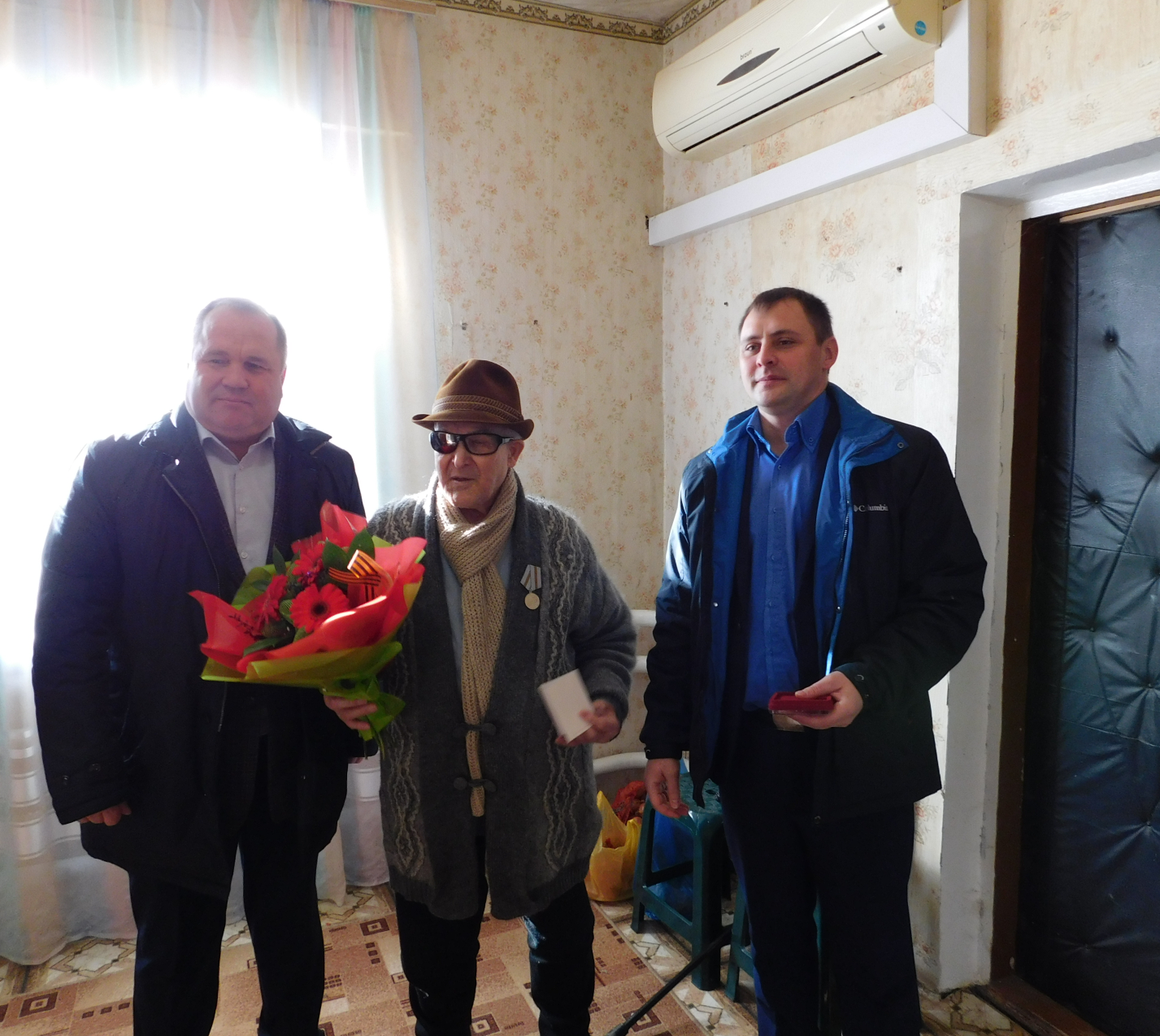 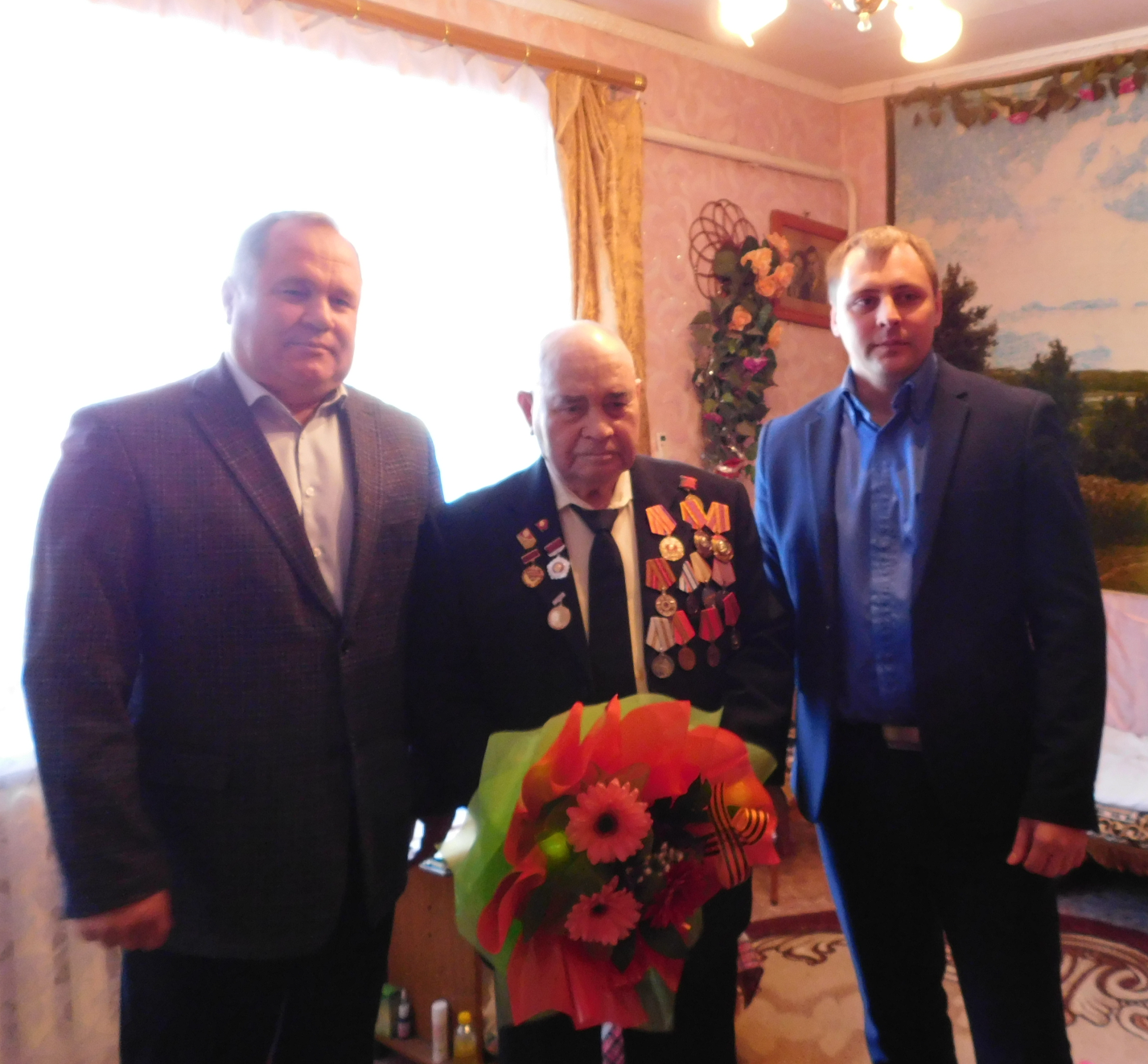 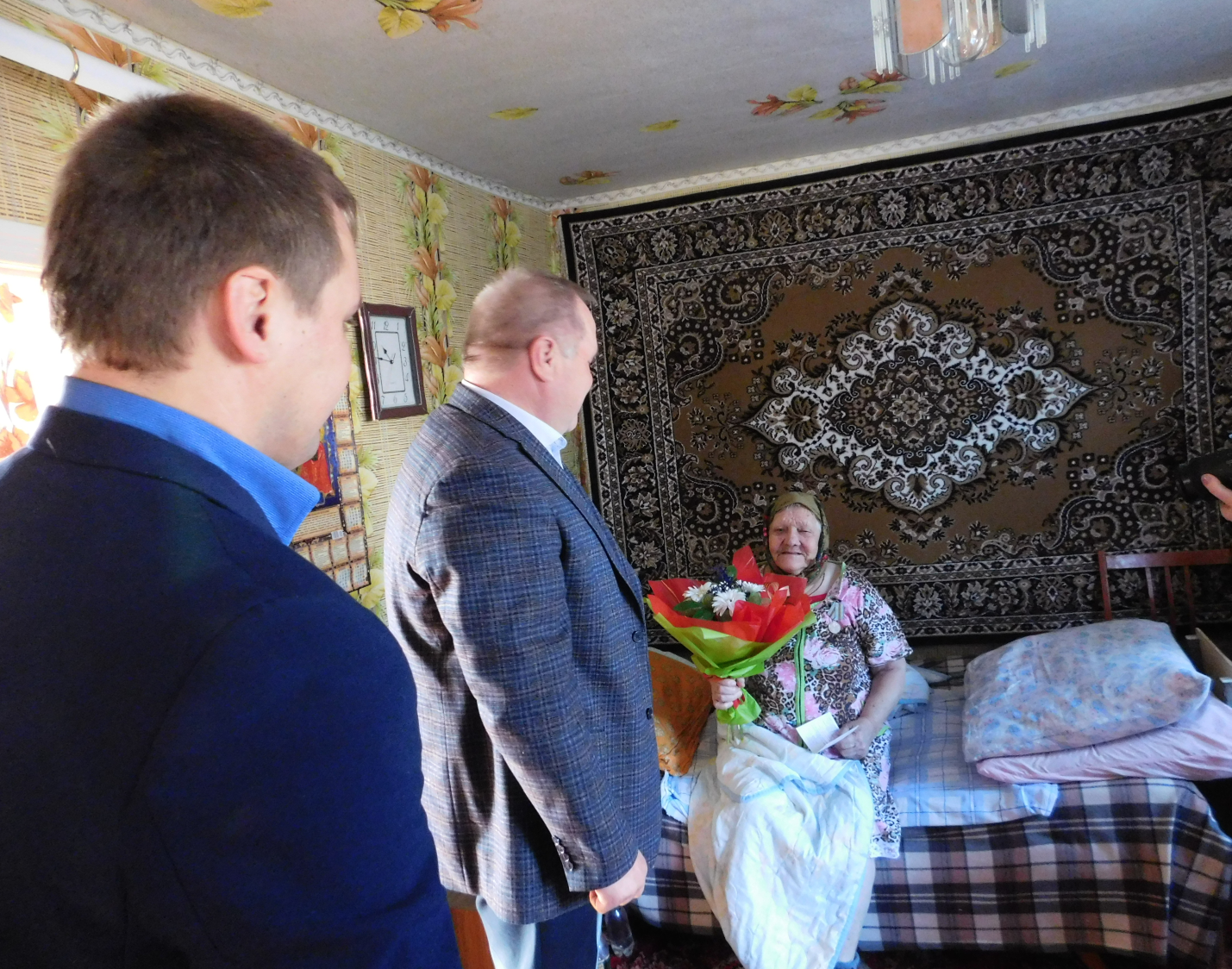 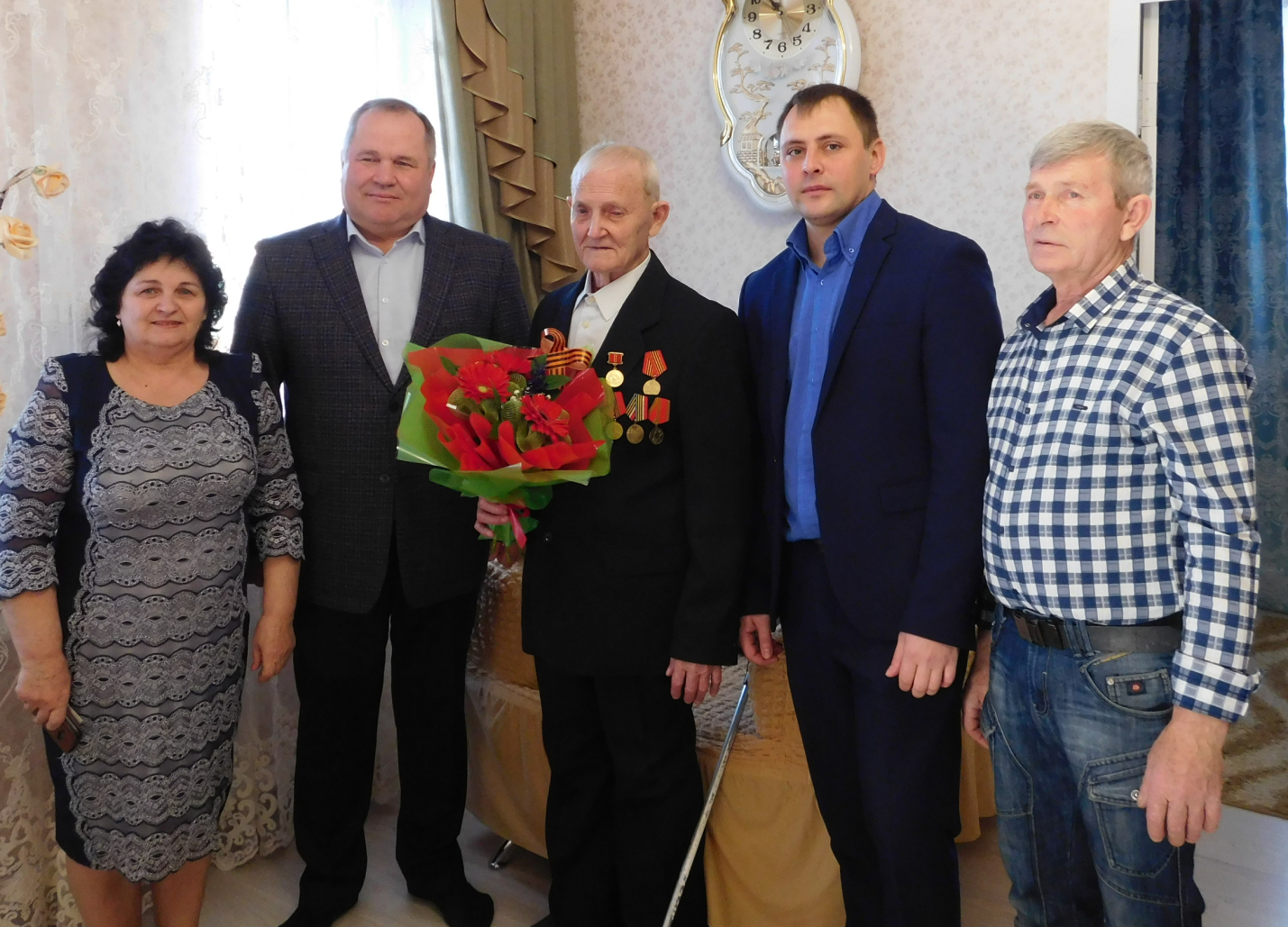 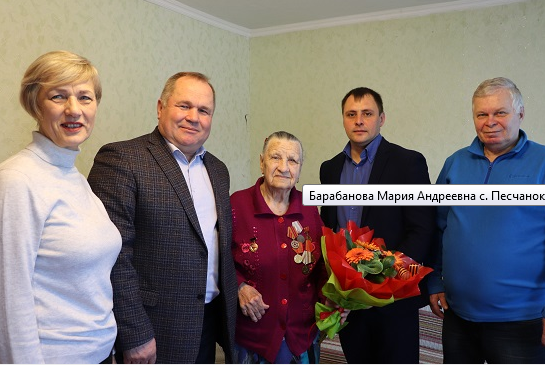 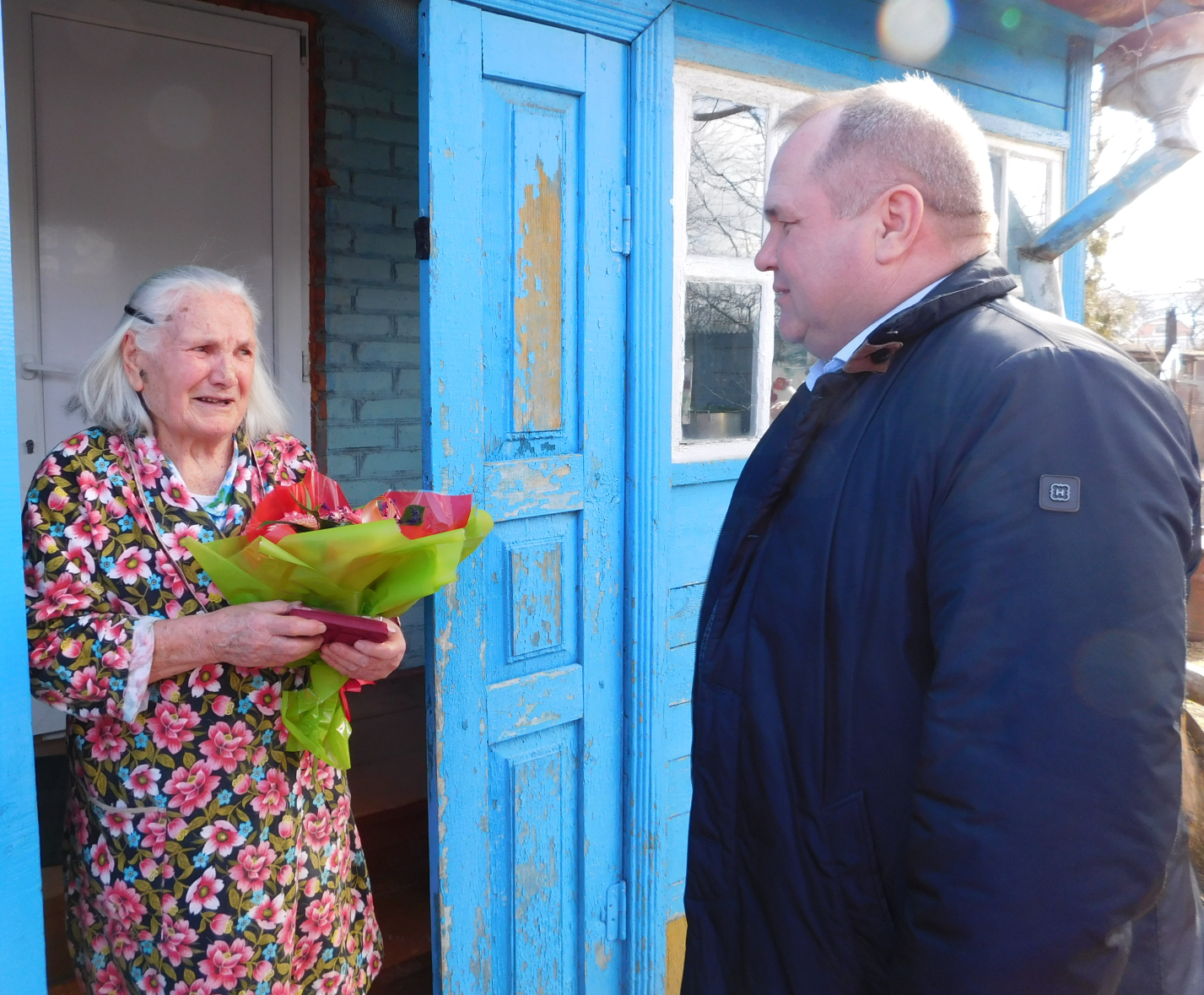 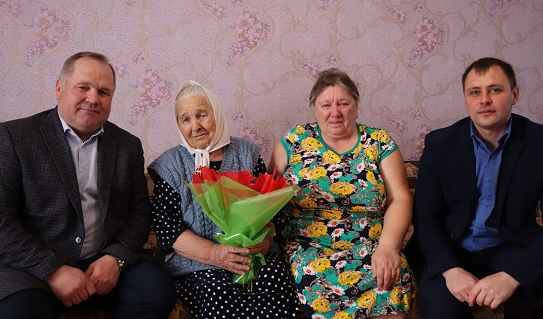 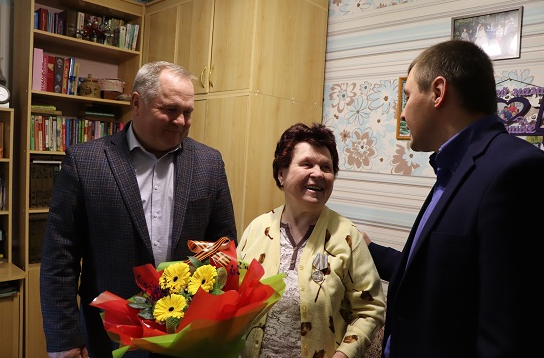 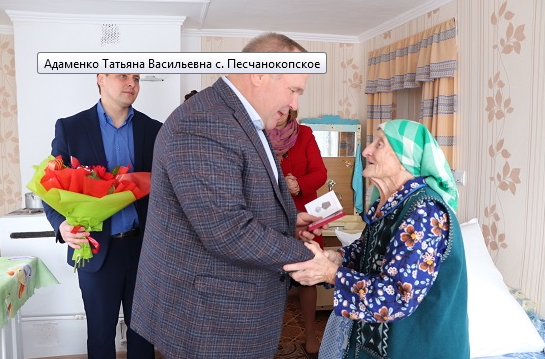 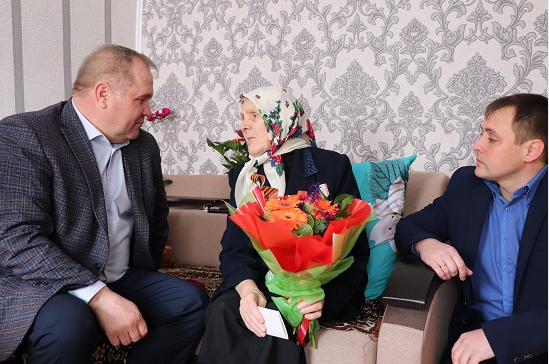 